Приложение                                                                                                 к постановлению администрацииНаходкинского городского округаСХЕМА № 71размещения нестационарного торгового объекта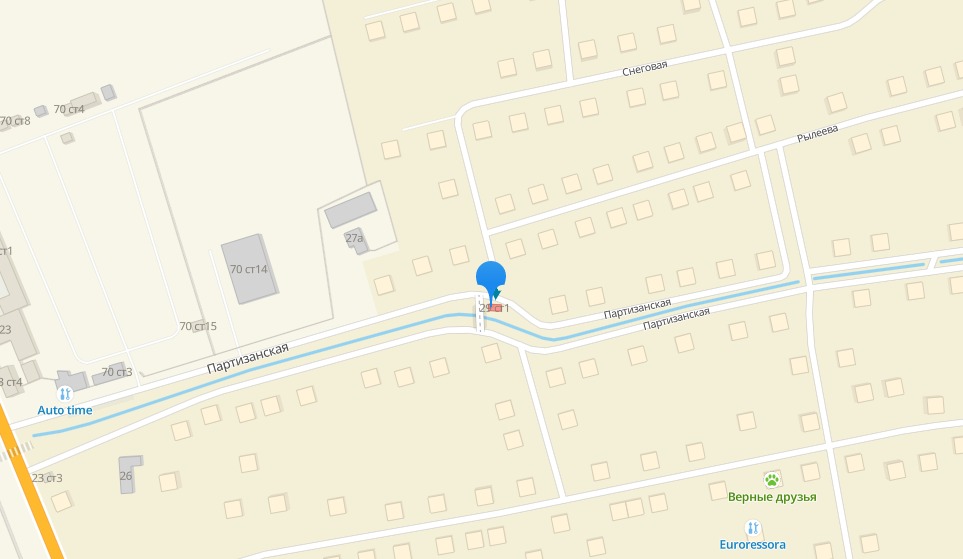 Вид нестационарного торгового объектаСпециализацияМестоположение объектаПлощадь объекта/площадь земельного участка, кв.мКоординаты земельного участка, МСККиоскПродовольственные товарыМестоположение: ул. Партизанская, 3318.2X1 329414.12	Y1 2234831.21X2 329413.70	Y2 2234835.13X3 329412.61	Y3 2234836.18X4 329410.32	Y4 2234835.96X5 329410.90	Y5 2234829.82X6 329413.19	Y6 2234830.04X7 329414.12	Y7 2234831.21